…………………………….., dnia …………………………….Urząd Miasta i Gminy Pierzchnicaul. Urzędnicza 626-015 PierzchnicaZGŁOSZENIE DO EWIDENCJI ZBIORNIKÓW BEZODPŁYWOWYCH (SZAMB) LUB PRZYDOMOWYCH OCZYSZCZALNI ŚCIEKÓW Zgłoszenie dotyczy obowiązkowej ewidencji zbiorników bezodpływowych (szamb) oraz przydomowych oczyszczalni ścieków zlokalizowanych na terenie Gminy Pierzchnica zgodnie z art.3 ust 3 pkt.1 i 2 ustawy z dnia 13 września 1996 r. o utrzymaniu czystości i porządku w gminach ( Dz. U. z 2022 poz. 2519)*należy zaznaczyć X Potwierdzam zgodność powyższych danych :                              …………………………………………………………  podpisKlauzula Informacyjna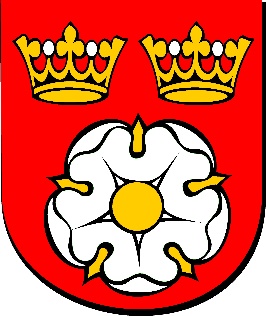 Na podstawie art. 13 ust. 1 i ust. 2 rozporządzenia Parlamentu Europejskiego    i Rady (UE) 2016/679 z 27.4.2016 r. w sprawie ochrony osób fizycznych w związku                                   z przetwarzaniem danych osobowych i w sprawie swobodnego przepływu takich danych oraz uchylenia dyrektywy 95/46/WE (dalej: RODO), informuję, że:Administrator danych:Administratorem zbieranych i przetwarzanych przez Urząd Miasta i Gminy                             w Pierzchnicy danych osobowych jest Burmistrz Miasta i Gminy Pierzchnica.Adres: ul. Urzędnicza 6, 26-015 Pierzchnica, adres e-mail: urzad@pierzchnica.plInspektor ochrony danych:Dane kontaktowe inspektora ochrony danych w Urzędzie Miasta i Gminy w Pierzchnicy:
 Tel: 602779754, e-mail; abcrodo@op.pl i rubinek1010@wp.plCele przetwarzania danych osobowych oraz podstawa prawna przetwarzania:Pani/Pana dane osobowe będą przetwarzane w związku z realizacją obowiązku prawnego ciążącego na administratorze (art. 6 ust. 1 lit. c RODO) oraz wykonywaniem przez administratora  zadań realizowanych w interesie publicznym lub sprawowania władzy publicznej powierzonej administratorowi (art. 6 ust. 1 lit. e RODO) w szczególności w celu: realizacji zadania na podstawie art. 3 ust. 3 ustawy z dnia 13 września 1996 r. o utrzymaniu czystości i porządku w gminach (Dz. U z 2022 r., poz. 1297 ) o  prowadzeniu ewidencji zbiorników bezodpływowych i przydomowych oczyszczalni ścieków. Okres przechowywania danych osobowych:Dane osobowe od momentu pozyskania będą przechowywane przez okres wynikający z regulacji prawnych Prawo do dostępu danych osobowych:Przysługuje Państwu prawo dostępu do treści danych oraz ich sprostowania. Jeżeli przetwarzanie danych odbywa się na podstawie zgody na przetwarzanie, petenci mają prawo do cofnięcia zgody     na przetwarzanie ich danych osobowych w dowolnym momencie, bez wpływu na zgodność z prawem przetwarzania, którego dokonano na podstawie zgody przed jej cofnięciem.Prawo wniesienia skargi do organu nadzorczego:Przysługuje Państwu prawo do wniesienia skargi do Prezesa Urzędu Ochrony Danych Osobowych.Odbiorcy danych:Odbiorcami danych będą instytucje uprawnione z mocy prawa.W większości przypadków przetwarzanie danych osobowych wynika z przepisów prawa, a ich podawanie jest obowiązkowe. W niektórych sprawach podawanie danych osobowych może być dobrowolne, lecz niezbędne do realizacji celów. W sytuacji dobrowolności podawania danych osobowych osoby zostaną o tym fakcie poinformowane. 	.................................................	(data,  podpis wnioskodawcy)Właściciel nieruchomości/użytkownikImię i nazwiskoAdres nieruchomościNr telefonuLiczba osób zamieszkujących na terenie nieruchomościOświadczam, że korzystam z* :- zbiornika bezodpływowego (szambo)-przydomowej oczyszczalni ściekówNie posiadam szamba, przydomowej oczyszczalni ścieków ani kanalizacji